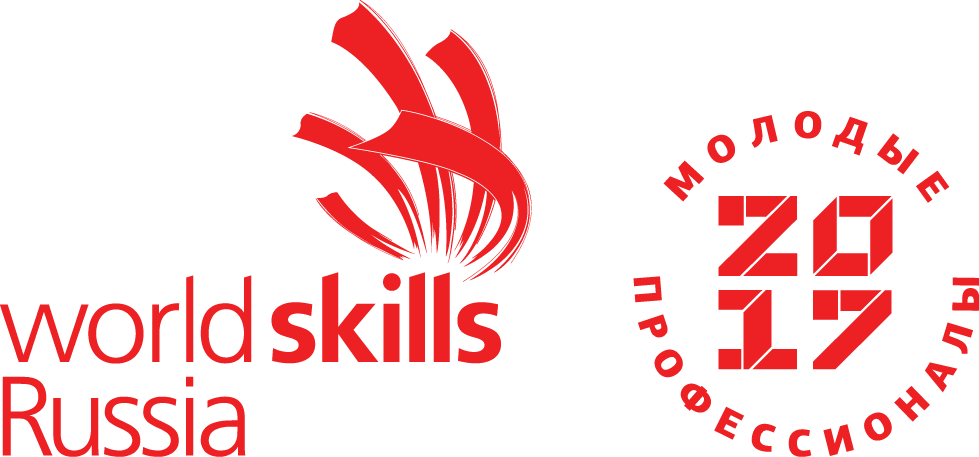 УТВЕРЖДАЮМенеджер компетенции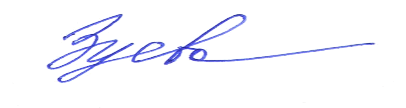 Е.Н. Зуева«28» января 2020 г.Конкурсное заданиеКомпетенцияДОКУМЕНТАЦИОННОЕ ОБЕСПЕЧЕНИЕ УПРАВЛЕНИЯ И АРХИВОВЕДЕНИЕ(Презентационная)Конкурсное задание включает в себя следующие разделы:Формы участия в конкурсе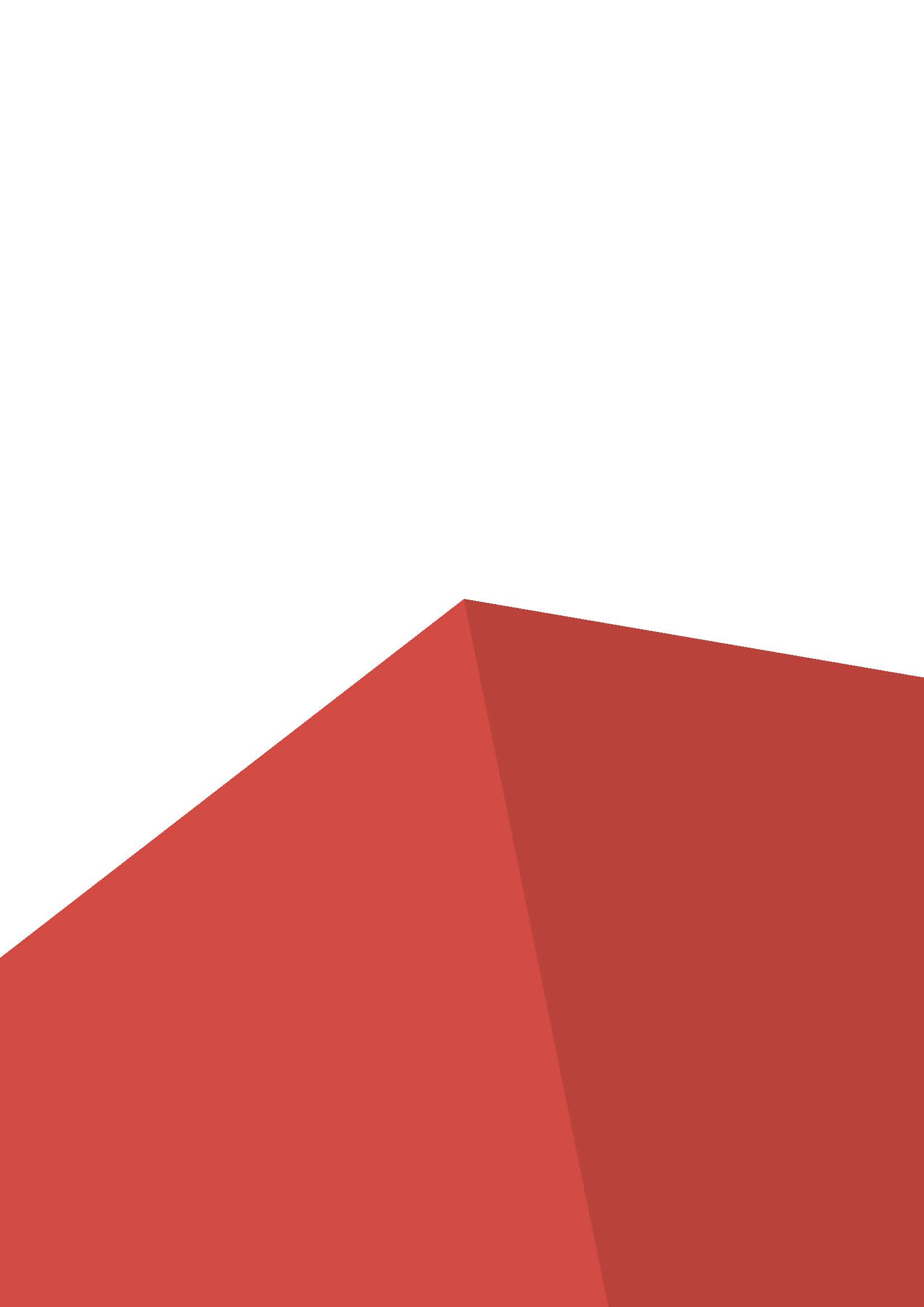 Задание для конкурсаМодули задания и необходимое времяКритерии оценкиКоличество часов на выполнение задания: 17 час.1. ФОРМЫ УЧАСТИЯ В КОНКУРСЕИндивидуальный конкурс.2. ЗАДАНИЕ ДЛЯ КОНКУРСАСодержанием конкурсного задания являются работы по документационному обеспечению управления и архивоведению. Участники конкурса получают инструкцию и в соответствии с условием модуля пакет документов. Конкурсное задание имеет несколько модулей, выполняемых последовательно. Конкурс включает в себя выполнение различных процессов деятельности по организационному и документационному обеспечению деятельности организации.Окончательные аспекты критериев оценки уточняются членами жюри. Оценка производится как в отношении работы модулей, так и в отношении процесса выполнения конкурсной работы. Если участник конкурса не выполняет требования техники безопасности, подвергает опасности себя или других конкурсантов, такой участник может быть отстранен от конкурса.Время и детали конкурсного задания в зависимости от конкурсных условий могут быть изменены членами жюри.Конкурсное задание должно выполняться помодульно. Оценка также происходит от модуля к модулю. 3. МОДУЛИ ЗАДАНИЯ И НЕОБХОДИМОЕ ВРЕМЯМодули и время сведены в таблице 1 Таблица 1.Модуль 1: Подготовка текстового документаУчастнику необходимо набрать и оформить текст документа в соответствии с требованиями, объемом 5 страниц, сверить сноски на законы РФ и другие нормативно-методические документы с использованием справочно-правовой системы.  Дополнить недостающие данные, исправить допущенные в тексте ошибки.  При необходимости вставить в подготовленный текст приложения, рисунки, схемы, графики, таблицы. Для выполнения задания участнику предлагается текст документа на бумажном носителе с корректурной правкой и рукописными вставками. Примерный алгоритм выполнения задания.Подготовка рабочего места: включение оргтехники, проверка и размещение канцелярских принадлежностей.Изучение конкурсного задания.Изучение представленного текста на  бумажном носителе.Сверка текста, сносок, терминов или определений с нормативными документами с использованием справочно-правовой системы «Консультант плюс».Набор печатного и рукописного текста с учетом исправлений, внесенных корректурными знаками. Вставка в текст документа выдержки из нормативного документа с использованием справочно-правовой системы «Консультант плюс».Сканирование и вставка в текст документа рисунка.   Форматирование и оформление текста документа с учетом требований ГОСТ. Сохранение готового документа с приложениями в папке под своим кодовым номером. Вывод документа и приложений на печать.Сохранение папки с документом на флеш-носителе. Передача документа и флеш-носителя экспертам для оценивания. Уборка рабочего места.Модуль 2: Документационное обеспечение работы с персоналомУчастнику необходимо выполнить документирование кадровых операций на основании представленных трудовых договоров, заявлений, приказов по личному составу и других документов, подтверждающих факт получения образования и изменения личных данных; оформить приказы, заполнить трудовые книжки и личные карточки в зависимости от ситуации. Всего для выполнения задания участнику предлагается 10 комплектов документации. Должны быть оформлены все 10 комплектов.Примерный алгоритм выполнения задания:Подготовка рабочего места: включение оргтехники, проверка и размещение канцелярских принадлежностей, размещение документов.Изучение конкурсного задания.Систематизация документов по кадровым операциям.Оформление приказов по личному составу на основании представленных документов: трудовых договоров, заявлений работников, докладных записок, предложений, уведомлений и иных документов с резолюцией руководителя, с использованием ГОСТ. При оформлении приказов участником используется унифицированная форма приказа по личному составу, для поиска унифицированной формы используется справочно-правовая система «Консультант Плюс».Оформление Трудовых книжек, заверение записей печатью организации.Обработка и регистрация кадровых документов в регистрационных формах. Форма журнала регистрации представлена в электронном варианте конкурсного задания в формате Word.Оформление Личных карточек с использованием формы Т-2.Систематизация и сохранение документов в папке под своим кодовым номером. Вывод на печать всех созданных документов, включая журналы регистрации документов.Систематизация кадровых документов на бумажном носителе в папке-регистраторе.Сохранение на флеш-носителе папки с кадровыми документами и регистрационными формами.Передача документов и флеш-носителя экспертам для оцениванияУборка рабочего местаМодуль 3: Организация документооборотаУчастнику необходимо зарегистрировать входящие, исходящие и внутренние документы предприятия в журналах регистрации. Участнику представлены документы в конвертах, на бумажном и электронном носителях, электронные журналы регистрации.  Зарегистрировать документы в соответствии с их назначением в журналах и проставить необходимые реквизиты на документы. При выполнении работы использовать Номенклатуру дел предприятия. В регистрационных формах СЭД «1С: Документооборот 8» ред.2.1. ПРОФ зарегистрировать документы, представленные как на бумажном носителе, так и в электронном виде. Для работы в СЭД документы на бумажном носителе отсканировать, сохранить на рабочем столе в папке «Модуль 3». После регистрации в регистрационных реестрах СЭД «1С: Документооборот» все законченные операции (функция «Процессы и задачи») сохраняются в папке модуля в виде скриншота в формате Word. Имя файла – «законченные операции».Все документы распечатать, собрать в папки по документопотокам и видам документов.Примерный алгоритм выполнения задания:Подготовка рабочего места: включение оргтехники, проверка и размещение канцелярских принадлежностей, размещение документов.Изучение конкурсного задания.Систематизация документов (электронных и бумажных) по видам документопотоков. Отбор документов для регистрации.Регистрация и обработка входящих электронных документов в СЭД «1С: Документооборот». Проверка документов, внесение изменений.Регистрация и обработка входящих документов на бумажном носителе в СЭД «1С: Документооборот». Сканирование и сохранение на рабочем столе в соответствующей папке.Обработка и регистрация исходящих и внутренних документов (электронных и бумажных).Сканирование исходящих и внутренних документов, и их прикрепление к регистрационной записи для создания базы данных по документам предприятия в СЭД «1С: Документооборот».Сохранение печатных документов и регистрационных форм в папке под своим кодовым номером. Вывод на печать журналов регистрации и их оформление в соответствии с Номенклатурой дел.Систематизация обработанных документов.Сохранение на флеш-носителе папки с базой данных по документам.Передача журналов и документов экспертам для оценивания.Уборка рабочего места. Модуль 4: Экспертиза ценности и обеспечение сохранности документов и  делУчастнику необходимо организовать экспертизу ценности документов и дел. Сформировать дела постоянного, временного хранения и дела по личному составу. Оформить обложки дел, пронумеровать листы, оформить внутренние описи документов дел при необходимости, оформить листы-заверители. Всего для выполнения задания участнику предлагается 8 дел. Должны быть оформлены все дела и составлены описи дел постоянного хранения, и по личному составу. Участникам предоставлены дела частично оформленные, в россыпи. Для выполнения задания использовать Номенклатуру дел, справочно-поисковую систему «Консультант плюс».  Конкурсант производит архивную выписку по запросу.Примерный алгоритм выполнения задания.Подготовка рабочего места: включение оргтехники, проверка и размещение канцелярских принадлежностей, размещение дел.Изучение конкурсного задания.Организация и проведение экспертизы ценности представленных документов и дел с оформлением протокола экспертной комиссии Группировка исполненных документов в дела, формирование дел из россыпи на основании представленной Номенклатуры дел.Сверка сформированных дел на соответствие заголовкам Номенклатуры дел.6. Проверка правильности формирования документов внутри дела, при необходимости составление внутренней описи дела. При составлении внутренней описи использовать бланк внутренней описи, предусмотренный нормативными документами,  использовать справочно-правовую систему «Консультант плюс».   Внутренняя опись оформляется в электронном виде, распечатывается и оформляется в дело. 7. Нумерация листов дела и оформление листа-заверителя. При оформлении листа-заверителя использовать бланк листа-заверителя, предусмотренный нормативными документами справочно-поисковой системы «Консультант плюс».  8. Оформление обложки дела постоянного, временного хранения и по личному составу для передачи на архивное хранение. При выполнении задания использовать форму обложки дела, предусмотренную нормативными документами. Для выполнения задания использовать справочно-правовую систему «Консультант плюс».  Обложка должна быть оформлена в электронном виде и распечатана.9.   Вывод на печать всех созданных документов10. Размещение внутренних описей, листов-заверителей в делах, прикрепление обложки к делам.11. Подготовка архивной выписки по запросу. 12. Сохранение созданных документов на рабочем столе в папке под своим кодовым номером.13. Сохранение на флеш-носителе папки с документами.14.  Передача оформленных дел и флеш-носителя экспертам для оценивания.15.  Уборка рабочего места.4. Критерии оценкиВ данном разделе определены критерии оценки и количество начисляемых баллов (субъективные и объективные) таблица 2. Общее количество баллов задания/модуля по всем критериям оценки составляет 100.Таблица 2.Субъективные оценки - Не применимо.Наименование модуляРабочее времяВремя на задание1Модуль 1: Подготовка текстового документаС2 09-00 – 13-004 часа2Модуль 2: Документационное обеспечение работы с персоналомС1 10-00 -13-00С1 14-00-16-003 часа2 часа3Модуль 3: Организация документооборотаС2 14-00 – 17-003 часа4Модуль 4: Экспертиза ценности обеспечение сохранности документов и делС3 09-00 – 12-00С3 13-00 - 15-003 часа2 часаРазделКритерийОценкиОценкиОценкиРазделКритерийСубъективная (если это применимо)ОбъективнаяОбщаяАМодуль 1: Подготовка текстового документа02525ВМодуль 2: Документационное обеспечение работы с персоналом02525СМодуль 3: Организация документооборота02525DМодуль 4: Экспертиза ценности и обеспечение сохранности документов и дел02525Итого Итого 0100100